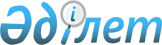 О бюджете поселка Жалагаш на 2021-2023 годыРешение Жалагашского районного маслихата Кызылординской области от 28 декабря 2020 года № 70-1. Зарегистрировано Департаментом юстиции Кызылординской области 5 января 2021 года № 8043.
      В соответствии с пунктом 2 статьи 75 Кодекса Республики Казахстан от 4 декабря 2008 года “Бюджетный кодекс Республики Казахстан” и пунктом 2-7 статьи 6 Закона Республики Казахстан от 23 января 2001 года “О местном государственном управлении и самоуправлении в Республике Казахстан” Жалагашский районный маслихат РЕШИЛ:
      1. Утвердить бюджет поселка Жалагаш на 2021 – 2023 годы согласно приложениям 1, 2 и 3 соответственно, в том числе на 2021 год в следующих объемах:
      1) доходы – 514 072,4 тысяч тенге, в том числе:
      налоговые поступления – 119 669 тысяч тенге;
      неналоговые поступления – 784 тысяч тенге;
      поступления от продажи основного капитала – 0;
      поступления трансфертов – 393 619,4 тысяч тенге;
      2) затраты – 517 470,4 тысяч тенге;
      3) чистое бюджетное кредитование – 0;
      бюджетные кредиты – 0;
      погашение бюджетных кредитов – 0;
      4) сальдо по операциям с финансовыми активами – 0;
      приобретение финансовых активов – 0;
      поступления от продажи финансовых активов государства – 0;
      5) дефицит (профицит) бюджета – 0;
      6) финансирование дефицита (использование профицита) бюджета– 0;
      поступление займов – 0;
      погашение займов – 0;
      используемые остатки бюджетных средств – 3 398,0 тысяч тенге.
      Сноска. Пункт 1 - в редакции решения Жалагашского районного маслихата Кызылординской области от 07.12.2021 № 11-1 (вводится в действие с 01.01.2021).


      2. Настоящее решение вводится в действие с 1 января 2021 года и подлежит официальному опубликованию. Бюджет поселка Жалагаш на 2021 год
      Сноска. Приложение 1 - в редакции решения Жалагашского районного маслихата Кызылординской области от 07.12.2021 № 11-1 (вводится в действие с 01.01.2021). Бюджет поселка Жалагаш на 2022 год Бюджет поселка Жалагаш на 2023 год
					© 2012. РГП на ПХВ «Институт законодательства и правовой информации Республики Казахстан» Министерства юстиции Республики Казахстан
				
      Председатель 70 сессии Жалагашского районного маслихата 

А. Бекжанов

      Секретарь Жалагашского районного маслихата 

М. Еспанов
Приложение 1 к решению
Жалагашского районного маслихата
от 28 декабря 2020 года № 70-1
Категория
Категория
Категория
Категория
Сумма, 
тысяч тенге
Класс
Класс
Класс
Сумма, 
тысяч тенге
Подкласс
Подкласс
Сумма, 
тысяч тенге
Наименование
Сумма, 
тысяч тенге
Доходы
514072,4
1
Налоговые поступления
119669
01
Подоходный налог
53335
2
Индивидуальный подоходный налог
53335
04
Hалоги на собственность
66334
1
Hалоги на имущество
400
3
Земельный налог
1830
4
Hалог на транспортные средства
64104
2
Неналоговые поступления
784
01
Доходы от государственной собственности
784
5
Доходы от аренды имущества, находящегося в государственной собственности
784
06
Прочие неналоговые поступления
0
1
Прочие неналоговые поступления
0
3
Поступления от продажи основного капитала
0
01
Продажа государственного имущества, закрепленного за государственными учреждениями
0
1
Продажа государственного имущества, закрепленного за государственными учреждениями
0
4
Поступления трансфертов
393619,4
02
Трансферты из вышестоящих органов государственного управления
393619,4
3
Трансферты из районного (города областного значения) бюджета
393619,4
Функциональная группа
Функциональная группа
Функциональная группа
Функциональная группа
Сумма, 
тысяч тенге
Администратор бюджетных программ
Администратор бюджетных программ
Администратор бюджетных программ
Сумма, 
тысяч тенге
Программа
Программа
Сумма, 
тысяч тенге
Наименование
Сумма, 
тысяч тенге
Затраты
517470,4
01
Государственные услуги общего характера
75555,9
1
1
Представительные, исполнительные и другие органы, выполняющие общие функции государственного управления
75555,9
124
Аппарат акима города районного значения, села, поселка, сельского округа
75555,9
001
Услуги по обеспечению деятельности акима города районного значения, села, поселка, сельского округа
75555,9
022
Капитальные расходы государственных органов
0
032
Капитальные расходы подведомственных государственных учреждений и организаций
0
053
Управление коммунальным имуществом города районного значения, села, поселка, сельского округа
0
06
Социальная помощь и социальное обеспечение
77809
1
1
Социальное обеспечение
77809
124
Аппарат акима города районного значения, села, поселка, сельского округа
77809
003
Оказание социальной помощи нуждающимся гражданам на дому
77809
07
Жилищно-коммунальное хозяйство
218915,4
1
1
Жилищное хозяйство
218915,4
124
Аппарат акима города районного значения, села, поселка, сельского округа
218915,4
007
Организация сохранения государственного жилищного фонда города районного значения, села, поселка, сельского округа
4164
008
Освещение улиц населенных пунктов
38 277
009
Обеспечение санитарии населенных пунктов
16 000
011
Благоустройство и озеленение населенных пунктов
160474,4
12
Транспорт и коммуникации
630
1
1
Автомобильный транспорт
630
124
Аппарат акима города районного значения, села, поселка, сельского округа
630
045
Капитальный и средний ремонт автомобильных дорог районного значения
630
13
Прочие
143130
3
3
Поддержка предпринимательской деятельности и защита конкуренции
143130
124
Аппарат акима города районного значения, села, поселка, сельского округа
143130
040
Реализация мероприятий для решения вопросов обустройства населенных пунктов в реализацию мер по содействию экономическому развитию регионов в рамках Программы развития регионов до 2025 года
20789
057
Реализация мероприятий по социальной и инженерной инфраструктуре в сельских населенных пунктах в рамках проекта "Ауыл-Ел бесігі"
122341
15
Трансферты
1430,1
1
1
Трансферты
1430,1
124
Аппарат акима города районного значения, села, поселка, сельского округа
1430,1
048
Возврат неиспользованных (недоиспользованных) целевых трансфертов
1430,1
Дефицит (профицит) бюджета
0
Финансирование дефицита (использование профицита) бюджета
0
8
Используемые остатки бюджетных средств
3398
01
01
Остатки бюджетных средств
3398
1
Свободные остатки бюджетных средств
3398Приложение 2 к решениюЖалагашского районного маслихатаот 28 декабря 2020 года № 70-1
Категория
Категория
Категория
Категория
Сумма, 
тысяч тенге
Класс
Класс
Класс
Сумма, 
тысяч тенге
Подкласс
Подкласс
Сумма, 
тысяч тенге
Наименование
Сумма, 
тысяч тенге
Доходы
270 191
1
Налоговые поступления
76 140
01
Подоходный налог
53 633
2
Индивидуальный подоходный налог
53 633
04
Hалоги на собственность
22 507
1
Hалоги на имущество
347
3
Земельный налог
1764
4
Hалог на транспортные средства
20 396
2
Неналоговые поступления
1145
01
Доходы от государственной собственности
572
5
Доходы от аренды имущества, находящегося в государственной собственности
572
06
Прочие неналоговые поступления
573
1
Прочие неналоговые поступления
573
3
Поступления от продажи основного капитала
0
01
Продажа государственного имущества, закрепленного за государственными учреждениями
0
1
Продажа государственного имущества, закрепленного за государственными учреждениями
0
4
Поступления трансфертов
192 906
02
Трансферты из вышестоящих органов государственного управления
192 906
3
Трансферты из районного (города областного значения) бюджета
192 906
Функциональная группа
Функциональная группа
Функциональная группа
Функциональная группа
Сумма, 
тысяч тенге
Администратор бюджетных программ
Администратор бюджетных программ
Администратор бюджетных программ
Сумма, 
тысяч тенге
Программа
Программа
Сумма, 
тысяч тенге
Наименование
Сумма, 
тысяч тенге
Затраты
270 191
01
Государственные услуги общего характера
66 659
124
Аппарат акима города районного значения, села, поселка, сельского округа
66 659
001
Услуги по обеспечению деятельности акима города районного значения, села, поселка, сельского округа
66 334
053
Управление коммунальным имуществом города районного значения, села, поселка, сельского округа
325
06
Социальная помощь и социальное обеспечение
52 832
124
Аппарат акима города районного значения, села, поселка, сельского округа
52 832
003
Оказание социальной помощи нуждающимся гражданам на дому
52 832
07
Жилищно-коммунальное хозяйство
78 790
124
Аппарат акима города районного значения, села, поселка, сельского округа
78 790
014
Организация водоснабжения населенных пунктов
0
008
Освещение улиц населенных пунктов
32 994
009
Обеспечение санитарии населенных пунктов
17 994
011
Благоустройство и озеленение населенных пунктов
27 802
13
Прочие
71 910
124
Аппарат акима города районного значения, села, поселка, сельского округа
71 910
040
Реализация мероприятий для решения вопросов обустройства населенных пунктов в реализацию мер по содействию экономическому развитию регионов в рамках Программы развития регионов до 2025 года
71 910
Дефицит (профицит) бюджета
0
Финансирование дефицита (использование профицита) бюджета
0
8
Используемые остатки бюджетных средств
0
1
Свободные остатки бюджетных средств
0Приложение 3 к решениюЖалагашского районного маслихатаот 28 декабря 2020 года № 70-1
Категория
Категория
Категория
Категория
Сумма, 
тысяч тенге
Класс
Класс
Класс
Сумма, 
тысяч тенге
Подкласс
Подкласс
Сумма, 
тысяч тенге
Наименование
Сумма, 
тысяч тенге
Доходы
270 191
1
Налоговые поступления
76 140
01
Подоходный налог
53 633
2
Индивидуальный подоходный налог
53 633
04
Hалоги на собственность
22 507
1
Hалоги на имущество
347
3
Земельный налог
1764
4
Hалог на транспортные средства
20 396
2
Неналоговые поступления
1145
01
Доходы от государственной собственности
572
5
Доходы от аренды имущества, находящегося в государственной собственности
572
06
Прочие неналоговые поступления
573
1
Прочие неналоговые поступления
573
3
Поступления от продажи основного капитала
0
01
Продажа государственного имущества, закрепленного за государственными учреждениями
0
1
Продажа государственного имущества, закрепленного за государственными учреждениями
0
4
Поступления трансфертов
192 906
02
Трансферты из вышестоящих органов государственного управления
192 906
3
Трансферты из районного (города областного значения) бюджета
192 906
Функциональная группа
Функциональная группа
Функциональная группа
Функциональная группа
Сумма, 
тысяч тенге
Администратор бюджетных программ
Администратор бюджетных программ
Администратор бюджетных программ
Сумма, 
тысяч тенге
Программа
Программа
Сумма, 
тысяч тенге
Наименование
Сумма, 
тысяч тенге
Затраты
270 191
01
Государственные услуги общего характера
66 659
124
Аппарат акима города районного значения, села, поселка, сельского округа
66 659
001
Услуги по обеспечению деятельности акима города районного значения, села, поселка, сельского округа
66 334
053
Управление коммунальным имуществом города районного значения, села, поселка, сельского округа
325
06
Социальная помощь и социальное обеспечение
52 832
124
Аппарат акима города районного значения, села, поселка, сельского округа
52 832
003
Оказание социальной помощи нуждающимся гражданам на дому
52 832
07
Жилищно-коммунальное хозяйство
78 790
124
Аппарат акима города районного значения, села, поселка, сельского округа
78 790
014
Организация водоснабжения населенных пунктов
0
008
Освещение улиц населенных пунктов
32 994
009
Обеспечение санитарии населенных пунктов
17 994
011
Благоустройство и озеленение населенных пунктов
27 802
13
Прочие
71 910
124
Аппарат акима города районного значения, села, поселка, сельского округа
71 910
040
Реализация мероприятий для решения вопросов обустройства населенных пунктов в реализацию мер по содействию экономическому развитию регионов в рамках Программы развития регионов до 2025 года
71 910
Дефицит (профицит) бюджета
0
Финансирование дефицита (использование профицита) бюджета
0
8
Используемые остатки бюджетных средств
0
1
Свободные остатки бюджетных средств
0